Cooperstown All-Star Village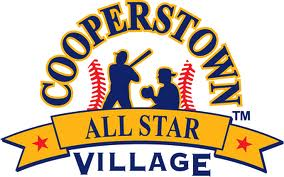 Home Run Derby EvenAll teams on Field 32July 10th-16thWeek 6#TeamPlayer NameOutsHR2Upper Deck Cougars, ILSeb Wilson514TYA Tigers, NYConnor Vandelov556SCE Savages, CAPeter Padilla508Hornets Baseball Federation, MIJett Adams5110Diamond Boys Minor, OHBen Beil5112 Riptide Socal, CAN/A5014Greenwich Thunder 12U, CTJustin Ferry5316 St. George Trailblazers, UTGavin Cuzies    5218Illinois Hitmen Grey, ILN/A5020Yorktown Tigers, INBlake Mckibben5822Ohana Baseball Club, CAJoe Avila 5124Fulshear Chargers, TXLuke Polasek5326Hereford Bulls, MDAvery Chenoweth5028Johnsburg Tigers, ILDuke Mays5030 Canton Cardinals Blue 12u-Dixon, MIConnor Samnulski5132Long Island Elite Baseball (Savarese), NYWilliam Auerbach5234Lake Bluff Redhawks, ILGeorge Voscanin5036CBA Southeast 12u Franchise, TNDrew Atkins5138SoCal Titans Black, CAWill Cowles5140 New Mexico Rattlers, NMNathan Gonzales5042 Michigan Wildcats, MIGibby Barrett5144Illinois Hitmen White, IL Jameson Miller5146Rawlings Prospects, TXJmes Coles5348West Coast Federals, CANick Lafon5050 Washington Township Minutemen, NJAidan Muguri5252Chastain Crush, GAWestin Goodman5154Base Invaders, CAJustin Kirchner5656East Orange-All Stars, FLDrew Follett5158Greenwich Thunder 12U #2, CTMagnus Hang5060Lumberkings, NJJohnny Bergan51